Veiledning for skrivereSkriver er dommers høyre hånd.Skriver har bare lov å opplyse om det som står i katalogen. Dette vil si:Dyrets raseDyrets fargeDyrets kjønnDyrets alderSkriver skal også opplyse om hvor mange som skal være med i samme klasse og hvem som går opp i samme BIR. Skriver skal, om ikke dommer selv sier det, spør om dyrene skal ha cert.Skriver skal ikke under noen omstendigheter komme med kommentarer under bedømmelse eller forsøke å påvirke bedømmelsen. Skulle det være spørsmål i forhold til dette skal disse tas senere, enten i pause eller etter at bedømmelser er ferdige.Nedenfor ses eksempel på ferdig utfylt dommerkort: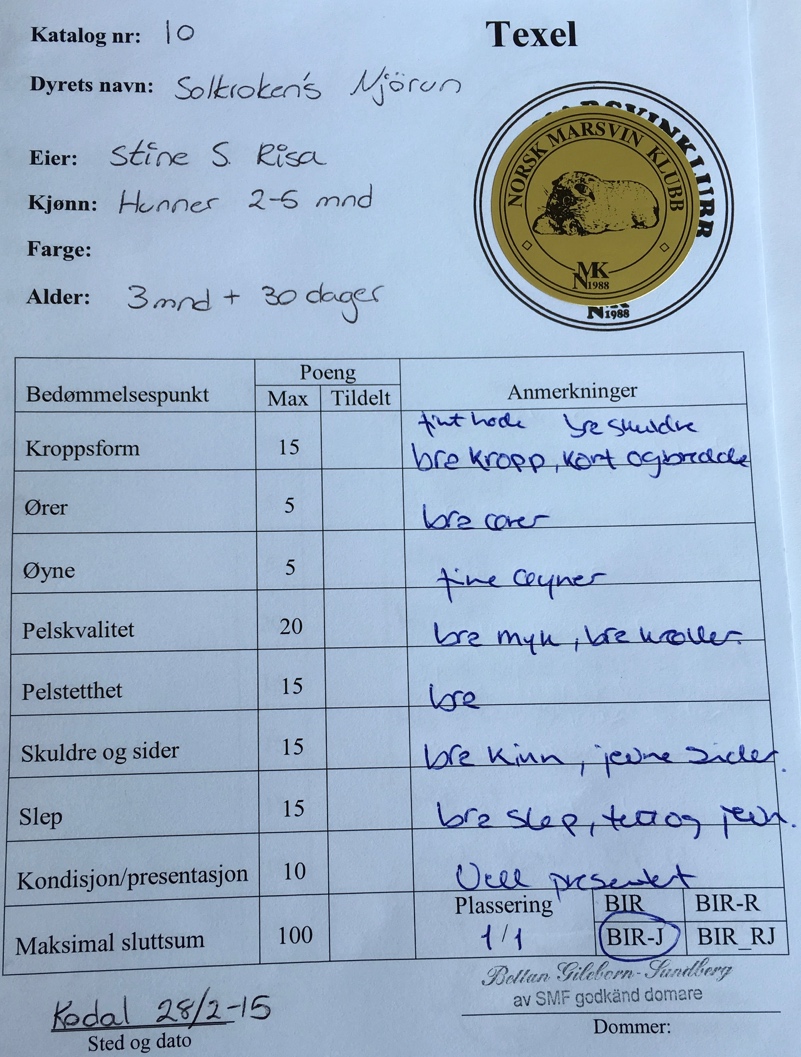 Nedenfor ses ferdig utfylt utsnitt av katalog:Engelsk CrestedEngelsk CrestedEngelsk CrestedEngelsk CrestedEngelsk CrestedEngelsk CrestedEngelsk CrestedEngelsk CrestedEngelsk CrestedEngelsk CrestedEngelsk CrestedBlack hunner 5-8 mndBlack hunner 5-8 mndBlack hunner 5-8 mndBlack hunner 5-8 mndBlack hunner 5-8 mndBlack hunner 5-8 mndBlack hunner 5-8 mndBlack hunner 5-8 mndBlack hunner 5-8 mndBlack hunner 5-8 mndBlack hunner 5-8 mnd39AnnaAnnaAnnaEier: Ola NordmannEier: Ola NordmannEier: Ola NordmannPlassCertBirBir/RFødt:17.03.15Regnr: EC214203/157 mnd 1 xx 40ElsaElsaElsaEier: Kari NordmannEier: Kari NordmannEier: Kari NordmannPlassCertBirBir/RFødt:25.02.15Regnr: 2015-115947 mnd 22 dager 2Black hanner 5-8 mndBlack hanner 5-8 mndBlack hanner 5-8 mndBlack hanner 5-8 mndBlack hanner 5-8 mndBlack hanner 5-8 mndBlack hanner 5-8 mndBlack hanner 5-8 mndBlack hanner 5-8 mndBlack hanner 5-8 mndBlack hanner 5-8 mnd41OlafOlafOlafEier: Kari NordmannEier: Kari NordmannEier: Kari NordmannPlassCertBirBir/RFødt:29.04.15 Regnr: EC2142095 mnd 18 dager 1Black hanner o. 8 mndBlack hanner o. 8 mndBlack hanner o. 8 mndBlack hanner o. 8 mndBlack hanner o. 8 mndBlack hanner o. 8 mndBlack hanner o. 8 mndBlack hanner o. 8 mndBlack hanner o. 8 mndBlack hanner o. 8 mndBlack hanner o. 8 mnd42KristofferKristofferKristofferEier: Ola NordmannEier: Ola NordmannEier: Ola NordmannPlassCertBirBir/RFødt:20.01.15EC214185/158 mnd 27 dager1  x x